AGRÁR - ÁSVÁNYVAGYON FÓRUM  - szakkonferencia az ásványi nyersanyagok és a mezőgazdaság kapcsolatárólTEREPBEJÁRÁS – vezető: Kristály Ferenc
GYÖNGYÖSOROSZI – ÁSVÁNYOK HÁZA
GPS koordináták:  Szélesség N 47° 51’ 51.46”     Hosszúság E 19° 23,91”    Magasság: 384 mMegközelíthetőség:  Gyöngyösről Gyöngyöspata felé kell elhagyni a várost. Gyöngyös irányából az állatkertnél jobbra fordulva, a Gyöngyösoroszi felé vezető úton 9 km-t megtéve érhető el. Az útról nem kell letérni, az egykori bányaművek ércelőjénél jobbra kell tartani.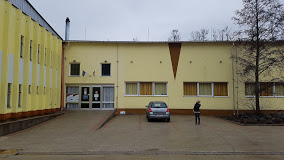 Az egykori ólom-cink ércbánya mellett félig megépült Hulladék Akkumulátor Feldolgozó Üzemépületből magánerővel és pályázati pénzből épült meg  az Ásványok Háza Múzeum. A tárlókban a Mátra gyönyörő ásványpéldányai mellett a Kárppátok számos lelőhelye is képviselve van. Közép-Európa egyik legnagyobb magángyűjteménye mintegy 600 m2-es kiállító térrel és közel 8000 ásvánnyal élményekben gazdag időtöltést nyújt az érdeklődőknek. 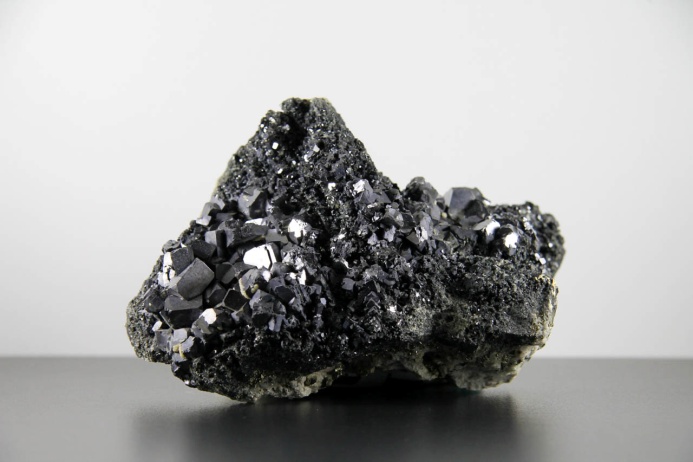 Bővebb  ismertető:  http://matracsillaga.hu/